Муниципальное бюджетное общеобразовательное учреждение«Добровская школа-гимназия имени Я.М.Слонимского» Симферопольского района Республики Крым(МБОУ «Добровская школа-гимназия имени Я.М.Слонимского») ОКПО 00793762;ОГРН 1159102010253; ИНН /КПП9109008822/910901001ул.Комсомольская, 1-А, с. Доброе, Симферопольский район, РК, 297571тел/факс 0(652) 31-12-24, e-mail: school_simferopolsiy-rayon6@crimeaedu.ru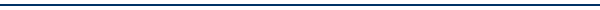 ПРИКАЗ11.12.2023                                                                                                               №601-ос.ДоброеО внесении изменений в меню      На основании информационного письма ООО «Столичная кулинарная компания» от 11.12.2023 в связи с производственной необходимостьюПРИКАЗЫВАЮ:Внести изменения в меню 11.12.2023г.:замена 1 дня на 3 день Основного меню.Ответственному за ведение журнала бракеража готовой кулинарной продукции Ахтемовой Д.Д. внести запись в журнал бракеража в соответствии с изменениями в меню.	            11.12.2023           3. Ответственность за исполнение данного приказа возложить на заместителя директора            по ВР Девлетову Э.С.           4. Контроль за выполнением приказа оставляю за собой.Директор                                                                                 Е.В.НикитчукС приказом от 11.12.2023 № 601-о           ознакомлены:№п/пФИОДатаПодписьДевлетова Э.С.Ахтемова Д.Д.Лобанова О.А.